Global Standards Symposium (GSS-16)The third Global Standards Symposium (GSS-16) took place on 24 October 2016 in Hammamet, Tunisia, at the kind invitation of the Government of Tunisia.GSS-16 brought together thought leaders to discuss how standards efforts could best integrate the consideration of security, privacy and trust. The GSS discussed regulatory principles for security, privacy and trust; how industry meets end-users’ expectations of security, privacy and trust; and standards bodies’ approach to security, privacy, and trust.Recalling that privacy and data protection constitute core values of individuals and societies, and that the Universal Declaration of Human Rights enshrine privacy as a fundamental right, GSS-16 encouraged policy-makers, regulators, and industry (solution providers and operators) to promote adherence to privacy-by-design principles, privacy impact assessment, and the development of privacy-enhancing technologies. The sharing of cyberthreat intelligence among government agencies and private-sector players was highlighted as especially valuable in increasing cybersecurity capabilities, a view expressed in volumes by private-sector security professionals throughout the discussions of GSS-16.1.4	GSS-16 stressed that transparency and technological integrity are essential to industry players’ efforts to protect and gain the trust of consumers. Quantum computing is a potential threat on the horizon that security professionals generally agree will render conventional encryption methods inadequate, and several speakers at the symposium urged participants to prioritize the development of quantum-safe technologies.1.5	The standardization community was encouraged to adopt a privacy-by-design mind-set, paying due regard to privacy considerations throughout the standardization process. The symposium highlighted the value of open-source software in addressing challenges to security, privacy, and trust, and encouraged sustained effort to enable the exchange of work between open-source and standardization communities to ensure high-quality, high-security software implementations.1.6	The discussions of the symposium will assist ITU in fulfilling its mandate to ‘build confidence and security in the use of ICTs’, particularly in supporting the development of the trusted ICT environment necessary to fulfil the enormous potential of IMT-2020 (5G) systems, the Internet of Things and Smart Sustainable Cities.WTSA-16WTSA-16 was held from 25 October to 3 November 2016 in Hammamet, Tunisia, at the kind invitation of the Government of Tunisia.92 Member States, 45 other entities, and 704 delegates participated in WTSA-16.WTSA-16 approved the mandates of eleven ITU-T study groups and appointed the chairmen and vice-chairmen of TSAG, the ITU-T study groups, and the Standardization Committee for Vocabulary. Five new study group chairmen and more than 110 vice-chairmen were appointed, coming from 34 countries including 24 developing countries.WTSA-16 revised 31 Resolutions, adopted 16 new Resolutions and suppressed six Resolutions. WTSA-16 also updated two ITU-T A-Series Recommendations that guide ITU-T’s work and approved five new or revised ITU-T Recommendations from ITU-T SG3. The Annex lists the ITU-T Recommendations approved at WTSA-16, as well as all Resolutions and one Opinion.Budget impactIncreased funding will be essential if ITU-T is to implement all the decisions made at WTSA. WTSA Committee 2 on Budget Control estimated that the additional financial impact of WTSA-16 Resolutions not yet included in the draft ITU-T budget for 2018-2019 was between CHF 2.6 million and CHF 3.8 million. The main items in the report of Committee 2 are:2.5.1	Resolution 44 “invites the Council […] to increase the ITU-T budgetary provisions for fellowships, interpretation and translation of documents for meetings of TSAG, ITU-T study groups and regional groups of ITU-T study groups”. (Resolution 67 on languages instructs the TSB Director “to continue to translate all Recommendations approved under the traditional approval process (TAP) in all the languages of the Union”, “to translate all TSAG reports in all the languages of the Union”, to continue the practice of translating ITU-T Recommendations approved under the alternative approval process (AAP), with the possibility of doubling the number of pages of such Recommendations translated, within the financial resources of the Union”, and “to take appropriate measures to ensure that information is posted on the ITU websites in the six official languages of the Union on an equal footing within budgetary limits, consistent with Council Resolution 1372”.) 2.5.2	Resolution 77 instructs the TSB Director “to conduct workshops, with other relevant organizations, for capacity building on SDN […]”2.5.3	Resolution 89 on promoting the use of ICTs to bridge the financial inclusion gap instructs  the Director of TSB, in collaboration with the Directors of the other Bureaux, “to support the development of reports and best practices on digital financial inclusion […]”, “to establish a platform or, where possible, connect to those already existing, for peer learning, dialogue and experience-sharing […]”, and to “organize workshops and seminars […]” New WTSA-16 ResolutionsResolution 83 proposes steps to evaluate the status of implementation of WTSA Resolutions.Resolution 84 requests that ITU-T study groups (in particular ITU-T SG3, with SGs 2, 12 and 17) develop ITU-T Recommendations protecting the rights of users and consumers, notably in the areas of quality, security and tariff mechanisms.Resolution 85 observes “that ITU-T revenues must be increased by increasing and diversifying revenue sources” and instructs the TSB Director to participle in the study to be presented at the Council 2017 session on additional revenue resources.Resolution 86 on facilitating the implementation of the Smart Africa Manifesto seeks to develop ITU-T Recommendations aimed at implementing emerging technologies, with a special focus on developing countries.Resolution 87 on ITRs instructs the TSB Director “to undertake the necessary activities within the Director’s field of competence in order to fully implement Resolution 146 (Rev. Busan, 2014) and Council Resolution 1379”, and to submit the results to the expert group on ITRs; and TSAG to provide advice to the TSB Director.Resolution 88 resolves that ITU-T SG 3 must continue to study the economic effects of international mobile roaming rates.Resolution 89 is aiming to contribute to the wider global efforts to enhance financial inclusion; to encourage collaboration between telecommunication regulators and financial services authorities to develop and implement standards and guidelines; to encourage the use of innovative digital tools and technologies, as appropriate; and to advance financial inclusion.Resolution 90 underscores the need to investigate the benefits and disadvantages of the implementation of open-source projects in relation with the work of ITU-T. All applicable ITU-T study groups are instructed to support the use of open-source projects. CWG-FHR is invited “to evaluate any potential financial implications for the Union of implementing this resolution”.Resolution 91 requests that TSB organize and maintain an electronic repository of information on numbering plans published by ITU-T, taking into account input from ITU-T SG2.Resolution 92 is strengthening the cooperation and coordination on non-radio aspects of IMT (especially IMT-2020) standardization activities “in order to ensure a productive and practical standard solution for the global ICT industry”. Resolution 93 on the interconnection of 4G, IMT-2020 networks and beyond “shall be progressed as quickly as possible”.Resolution 94 instructs ITU-T SG 13, 16, 17 and 20 to “evaluate existing, evolving and new Recommendations with respect to cloud-based event data technology”.Resolution 95 on the the quality of the services offered by operators aims to “develop initiatives to raise awareness of the importance of keeping users informed about the quality of the services offered by operators” and “provide references that assist developing and least developed countries in establishing a national quality measurement framework suitable to perform QoS and QoE measurement”.Resolution 96 explores ways and means to combat and deter telecommunication/ICT device counterfeiting and tampering in order to protect industry, governments and consumers from counterfeit and tempered telecommunication/ICT devices. Resolution 97 strives to combat and deter mobile device theft.Resolution 98 is to develop ITU-T Recommendations aimed at implementing Internet-of-things and smart cities & communities, including, but not limited to, on issues related to emerging technologies and vertical industries.Annex – List of WTSA Resolutions, Opinion and approved ITU-T RecommendationsCouncil 2017
Geneva, 15-25 May 2017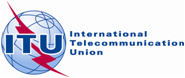 Agenda item: PL 2.4Document C17/52-EAgenda item: PL 2.424 January 2017Agenda item: PL 2.4Original: EnglishReport by the Secretary-GeneralReport by the Secretary-Generalreport on The global standards symposium (gss-16) and the world telecommunication standardization assembly (wtsa-16)report on The global standards symposium (gss-16) and the world telecommunication standardization assembly (wtsa-16)SummaryThis document provides a summary of GSS-16 and WTSA-16.Action requiredThe Council is requested to note the report. Sections 2.5 and 2.13 will be discussed under the budget agenda item.____________Referenceshttps://www.itu.int/en/ITU-T/wtsa16; https://www.itu.int/en/ITU-T/wtsa16/gss; Report of Committee 2 (Budget Control) to Plenary Resolution – TitleStatusResolution 1 – Rules of procedure of the ITU Telecommunication Standardization SectorrevisedResolution 2 – ITU Telecommunication Standardization Sector study group responsibility and mandatesrevisedResolution 7 – Collaboration with the International Organization for Standardization and the International Electrotechnical CommissionrevisedResolution 11 – Collaboration with the Postal Operations Council of the Universal Postal Union in the study of services concerning both the postal and the telecommunication sectorsrevisedResolution 18 – Principles and procedures for the allocation of work to, and strengthening coordination and cooperation among, the ITU Radiocommunication, ITU Telecommunication Standardization and ITU Telecommunication Development SectorsrevisedResolution 20 – Procedures for allocation and management of international telecommunication numbering, naming, addressing and identification resourcesrevisedResolution 22 – Authorization for Telecommunication Standardization Advisory Group to act between world telecommunication standardization assembliesrevisedResolution 29 – Alternative calling procedures on international telecommunication networksrevisedResolution 31 – Admission of entities or organizations to participate as Associates in the work of the ITU Telecommunication Standardization SectorunchangedResolution 32 – Strengthening electronic working methods for the work of the ITU Telecommunication Standardization SectorrevisedResolution 33 - Guidelines for strategic activities of the ITU Telecommunication Standardization SectorsupressedResolution 34 – Voluntary contributionsunchangedResolution 35 – Appointment and maximum term of office for chairmen and vice-chairmen of study groups of the  Telecommunication Standardization Sector and of Telecommunication Standardization Advisory GrouprevisedResolution 38 – Coordination among the three ITU Sectors for activities relating to International Mobile TelecommunicationssupressedResolution 40 – Regulatory aspects of the work of the ITU Telecommunication Standardization SectorrevisedResolution 43 – Regional preparations for world telecommunication standardization assembliesunchangedResolution 44 – Bridging the standardization gap between developing and developed countriesrevisedResolution 45 – Effective coordination of standardization work across study groups in the ITU Telecommunication Standardization Sector and the role of Telecommunication Standardization Advisory GrouprevisedResolution 47 – Country code top-level domain namesunchangedResolution 48 – Internationalized (multilingual) domain namesunchangedResolution 49 – ENUMrevisedResolution 50 – CybersecurityrevisedResolution 52 – Countering and combating spamrevisedResolution 54 – Creation of, and assistance to, regional groupsrevisedResolution 55 – Promoting a gender equality in ITU Telecommunication Standardization Sector activitiesrevisedResolution 57 – Strengthening coordination and cooperation among the three ITU Sectors on matters of mutual interestsupressedResolution 58 – Encourage the creation of national Computer Incident Response Teams, particularly for developing countriesunchangedResolution 59 – Enhancing participation of telecommunication operators from developing countriesunchangedResolution 60 – Responding to the challenges of the evolution of the identification/numbering system and its convergence with IP-based systems / networksunchangedResolution 61 – Countering and combating misappropriation and misuse of international telecommunication numbering resourcesunchangedResolution 62 – Dispute settlementunchangedResolution 64 – IP address allocation and facilitating the transition to and deployment of IPv6revisedResolution 65 – Calling party number delivery, calling line identification and origin identification informationrevisedResolution 66 – Technology Watch in the Telecommunication Standardization BureauunchangedResolution 67 – Use in the ITU Telecommunication Standardization Sector of the languages of the Union on an equal footingrevisedResolution 68 – Evolving role of industry in the ITU Telecommunication Standardization SectorrevisedResolution 69 – Non-discriminatory access and use of Internet resources and telecommunications/information and communication technologiesrevisedResolution 70 – Telecommunication/information and communication technology accessibility for persons with disabilities and persons with specific needsrevisedResolution 71 – Admission of academia to participate in the work of the ITU Telecommunication Standardization SectorsupressedResolution 72 – Measurement and assessment concerns related to human exposure to electromagnetic fieldsrevisedResolution 73 – Information and communications technologies, environment and climate changerevisedResolution 74 – Admission of Sector Members from developing countries in the work of the ITU Telecommunication Standardization SectorunchangedResolution 75 – The ITU Telecommunication Standardization Sector’s contribution in implementing the outcomes of the World Summit on the Information Society, taking into account the 2030 Agenda for Sustainable DevelopmentrevisedResolution 76 – Studies related to conformance and interoperability testing, assistance to developing countries, and a possible future ITU mark programmerevisedResolution 77 – Enhancing the standardization work in the ITU Telecommunication Standardization Sector for software-defined networkingrevisedResolution 78 – Information and communication technology applications and standards for improved access to e-health servicesrevisedResolution 79 – The role of telecommunications/ information and communication technologies in handling and controlling e-waste from telecommunication and information technology equipment and methods of treating itunchangedResolution 80 – Acknowledging the active involvement of the membership in the development of ITU Telecommunication Standardization Sector deliverablesrevisedResolution 81 – Strengthening collaborationsupressedResolution 82 – Strategic and structural review of the ITU Telecommunication Standardization SectorsupressedResolution 83 – Evaluation of the implementation of resolutions of the World Telecommunication Standardization AssemblynewResolution 84 – Studies concerning the protection of users of telecommunication/information and communication technology servicesnewResolution 85 – Strengthening and diversifying the resources of the ITU Telecommunication Standardization SectornewResolution 86 – Facilitating the implementation of the Smart Africa ManifestonewResolution 87 – Participation of the ITU Telecommunication Standardization Sector in the periodic review and revision of the International Telecommunication RegulationsnewResolution 88 – International mobile roamingnewResolution 89 – Promoting the use of information and communication technologies to bridge the financial inclusion gapnewResolution 90 – Open source in the ITU Telecommunication Standardization SectornewResolution 91 – Enhancing access to an electronic repository of information on numbering plans published by the ITU Telecommunication Standardization SectornewResolution 92 – Enhancing the standardization activities in the ITU Telecommunication Standardization Sector related to non-radio aspects of international mobile telecommunicationsnewResolution 93 – Interconnection of 4G, IMT-2020 networks and beyondnewResolution 94 – Standardization work in the ITU Telecommunication Standardization Sector for cloud-based event data technologynewResolution 95 – ITU Telecommunication Standardization Sector initiatives to raise awareness on best practices and policies related to service qualitynewResolution 96 – ITU Telecommunication Standardization Sector studies for combating counterfeit telecommunication/information and communication technology devicesnewResolution 97 – Combating mobile telecommunication device theftnewResolution 98 – Enhancing the standardization of Internet of things and Smart Cities and Communities for global developmentnewOpinion 1 – Practical application of network externality premiumunchangedITU-T Recommendation – TitleStatusA.1 – Working methods for study groups of the ITU Telecommunication Standardization SectorrevisedA.12 – Identification and layout of ITU-T RecommendationsrevisedD.52 – Establishing and connecting regional Internet exchange points to reduce costs of international Internet connectivitynewD.53 – International aspects of universal servicenewD.97 – Methodological principles for determining international mobile roaming ratesnewD.261 – Principles for market definition and identification of operators with significant market powernewD.271 – Charging and accounting principles for NGNrevised